Standardillustrierende Aufgaben veranschaulichen beispielhaft Standards für Lehrkräfte, Lernende und Eltern. Aufgabe und Material: 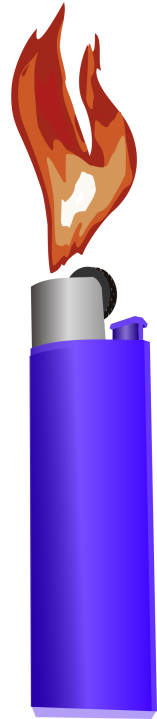 Die Sprache chemischer ReaktionenHier ist ein naturwissenschaftlicher Sachverhalt alltagssprachlich dargestellt.Aufgaben:Formuliere diesen Text fachsprachlich.Stelle die im Text beschriebene Reaktion in einer Reaktionsgleichung dar. LISUM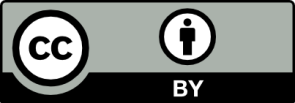 Feuerzeug: https://openclipart.org/detail/173847/lighter-with-flame Public DomainErwartungshorizont:Formuliere diesen Text fachsprachlich.Stelle die im Text beschriebene Reaktion in einer Reaktionsgleichung dar.Zum Beispiel:Die Edukte Butan und Luftsauerstoff reagieren unter Wärme- und Lichtabgabe exotherm zu den Produkten Kohlenstoffdioxid und Wasser. Die Aktivierungsenergie wird durch einen Funken erzeugt. C4H10(g)  +  6,5 O2(g)   4 CO2(g)  +  5 H2O(g); exotherm LISUMFachChemieChemieChemieKompetenzbereichKommunizierenKommunizierenKommunizierenKompetenz zuÜber (/Fach-)Sprache nachdenken – Sprachbewusstheit; Alltags und Fachsprache bewusst verwendenÜber (/Fach-)Sprache nachdenken – Sprachbewusstheit; Alltags und Fachsprache bewusst verwendenÜber (/Fach-)Sprache nachdenken – Sprachbewusstheit; Alltags und Fachsprache bewusst verwendenNiveaustufe(n)G/HG/HG/HStandardDie Schülerinnen und Schüler können Zusammenhänge zwischen naturwissenschaftlichen Sachverhalten und Alltagserscheinungen herstellen und dabei bewusst Alltagssprache übersetzen und umgekehrt.Die Schülerinnen und Schüler können Zusammenhänge zwischen naturwissenschaftlichen Sachverhalten und Alltagserscheinungen herstellen und dabei bewusst Alltagssprache übersetzen und umgekehrt.Die Schülerinnen und Schüler können Zusammenhänge zwischen naturwissenschaftlichen Sachverhalten und Alltagserscheinungen herstellen und dabei bewusst Alltagssprache übersetzen und umgekehrt.ggf. ThemenfeldTF 9: Kohlenwasserstoffe – vom Campinggas zum SuperbenzinTF 9: Kohlenwasserstoffe – vom Campinggas zum SuperbenzinTF 9: Kohlenwasserstoffe – vom Campinggas zum Superbenzinggf. Bezug Basiscurriculum (BC) oder übergreifenden Themen (ÜT)BC SprachbildungBC SprachbildungBC Sprachbildungggf. Standard BCDie Schülerinnen und Schüler können Fachbegriffe und fachliche Wendungen (z. B. ein Urteil fällen, einen Beitrag leisten, Aufgabe lösen) nutzen.Die Schülerinnen und Schüler können Fachbegriffe und fachliche Wendungen (z. B. ein Urteil fällen, einen Beitrag leisten, Aufgabe lösen) nutzen.Die Schülerinnen und Schüler können Fachbegriffe und fachliche Wendungen (z. B. ein Urteil fällen, einen Beitrag leisten, Aufgabe lösen) nutzen.AufgabenformatAufgabenformatAufgabenformatAufgabenformatoffen:	offen:	halboffen: xgeschlossen:	Erprobung im Unterricht:Erprobung im Unterricht:Erprobung im Unterricht:Erprobung im Unterricht:Datum Datum Jahrgangsstufe: Schulart: VerschlagwortungReaktionsgleichung, Fachsprache, FeuerzeugReaktionsgleichung, Fachsprache, FeuerzeugReaktionsgleichung, Fachsprache, Feuerzeug